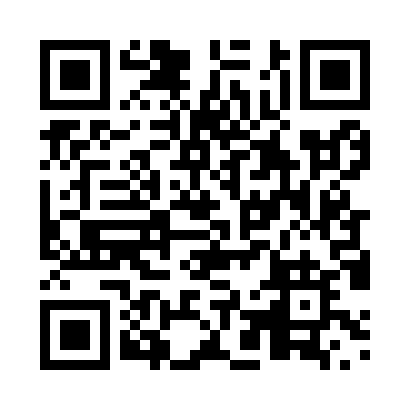 Prayer times for Saint-Urbain, Quebec, CanadaMon 1 Jul 2024 - Wed 31 Jul 2024High Latitude Method: Angle Based RulePrayer Calculation Method: Islamic Society of North AmericaAsar Calculation Method: HanafiPrayer times provided by https://www.salahtimes.comDateDayFajrSunriseDhuhrAsrMaghribIsha1Mon2:484:4912:466:138:4310:452Tue2:484:5012:466:138:4310:443Wed2:484:5012:476:138:4210:444Thu2:494:5112:476:138:4210:445Fri2:494:5212:476:138:4210:446Sat2:504:5312:476:138:4110:447Sun2:504:5312:476:138:4110:448Mon2:514:5412:476:128:4010:449Tue2:514:5512:486:128:4010:4310Wed2:524:5612:486:128:3910:4311Thu2:524:5712:486:128:3810:4212Fri2:544:5812:486:118:3810:4113Sat2:564:5912:486:118:3710:3914Sun2:585:0012:486:118:3610:3815Mon2:595:0112:486:108:3510:3616Tue3:015:0212:486:108:3410:3417Wed3:035:0312:486:098:3310:3318Thu3:055:0412:486:098:3210:3119Fri3:075:0512:496:088:3110:2920Sat3:095:0612:496:088:3010:2721Sun3:115:0712:496:078:2910:2622Mon3:135:0812:496:078:2810:2423Tue3:155:1012:496:068:2710:2224Wed3:175:1112:496:058:2610:2025Thu3:185:1212:496:058:2510:1826Fri3:205:1312:496:048:2410:1627Sat3:225:1412:496:038:2210:1428Sun3:245:1612:496:028:2110:1229Mon3:265:1712:496:028:2010:1030Tue3:285:1812:496:018:1810:0831Wed3:305:1912:496:008:1710:05